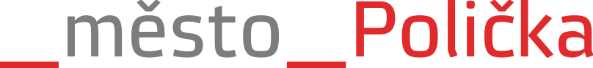 Město Polička, Palackého nám. 160, 572 01 Polička, IČO 00277177VYHLAŠUJE VÝBĚROVÉ ŘÍZENÍdle § 7 zákona č. 312/2002 Sb., o úřednících územních samosprávných celkůa o změně některých zákonů v platném znění,na obsazení pracovního místa: „referent/referentka památkové péče“Městského úřadu Polička“Místo výkonu práce: MěÚ Polička, Palackého náměstí 160, 572 01Předpokládaný termín nástupu: 1. 11. 2022 nebo dle dohodyDruh pracovního poměru:	na dobu neurčitouPlatové zařazení: platová třída 10, dle zákona č. 262/2006 Sb., zákoník práce, a nařízení vlády 
č. 341/2017 Sb., o platových poměrech zaměstnanců ve veřejných službách a správě Druh práce: výkon státní památkové péče podle zákona č. 20/1987 Sb., o státní památkové péčiUchazeč musí splňovat tyto podmínky pro vznik pracovního poměru:státní občan ČR nebo cizí státní občan s trvalým pobytem na území ČR starší 18 letsvéprávnostbezúhonnostznalost jednacího jazykaDále požadujeme:minimálně vyšší odborné vzdělání v některém z uvedených oborů: architektura, architektura a urbanismus, pozemní stavby, stavební inženýrství apod. nebo historie, stavební historie, dokumentace památek, dějiny umění, pomocné vědy historické, se zaměřením odpovídajícím činnosti v oblasti průzkumů a dokumentace historických staveb apod.orientace ve výkresové dokumentaci staveb, technické myšlenídobré komunikační schopnosti, příjemné vystupování a flexibilitařidičské oprávnění skupiny „B“ – aktivní řidičNáležitosti písemné přihlášky: jméno, příjmení, titul, datum a místo narození, státní příslušnost, místo trvalého pobytu, číslo občanského průkazu nebo číslo dokladu o povolení k pobytu, datum a podpis uchazeče.Použitelný vzor je přílohou tohoto oznámení.K přihlášce je třeba připojit:strukturovaný životopis, ve kterém se uvedou údaje o dosavadních zaměstnáních a odborných znalostech a dovednostech originál nebo ověřená kopie výpisu z evidence Rejstříku trestů ne starší než 3 měsíce (u cizích státních příslušníků též obdobný doklad osvědčující bezúhonnost vydaný domovským státem – pokud domovský stát takový doklad nevydává, doloží se bezúhonnost čestným prohlášením)ověřenou kopii dokladu o nejvyšším dosaženém vzdělání Písemné přihlášky zašlou uchazeči v termínu do 6. 10. 2022 (datum doručení) na adresu:Město Polička, Mgr. Jan Teplý, tajemník MěÚ, Palackého nám. 160, 572 01 PoličkaPřihlášku lze doručit i osobně na podatelnu MěÚ do 6. 10. 2022 do 14:00 hodin.Obálku označte heslem ,,VŘ – referent/ka památkové péče“. Polička 20. září 2022Mgr. Jan Teplý, tajemník MěÚ Polička